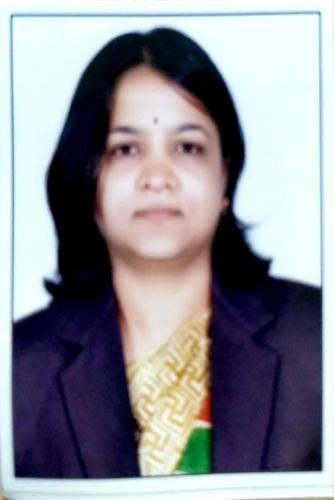 Name of Faculty: Mrs. Shubhada.M. seikdarAssistant Professor Department of Science & Humanities Name of Faculty: Mrs. Shubhada.M. seikdarAssistant Professor Department of Science & Humanities 1.Name in FullMrs. Shubhada Mukund SeikdarMrs. Shubhada Mukund Seikdar2.Mother’s Name Mrs. Vanmala PandeMrs. Vanmala Pande3.Father’s Name Mr. Narhar PandeMr. Narhar Pande4.Postal Address in Full “Saikrupa”, Ganesh Colony, Amravati,444605“Saikrupa”, Ganesh Colony, Amravati,4446055.Permanent Address “Saikrupa”, Ganesh Colony, Amravati,444605“Saikrupa”, Ganesh Colony, Amravati,4446056.E-mail Address smseikdar@rediffmail.comsmseikdar@rediffmail.com7.Designation Assistant ProfessorAssistant Professor8.Department Science & HumanitiesScience & Humanities9.Date of Joining 18 Jun 201218 Jun 201210.Total experience at Sipna COET7 Years7 Years11.Total Teaching/Professional Experience Industrial Experience0 Year(s)11.Total Teaching/Professional Experience Teaching Experience14 Year(s) 12.Academic Qualification M.Phil(Statistics).,M.Sc(Mathematics), M.Sc(Statistics), M.Phil(Statistics).,M.Sc(Mathematics), M.Sc(Statistics), 13.RESEARCH PUBLICATIONS: No. of Papers published in Journals NationalInternational0113.No. of Papers presented in Conferences /seminars NationalInternational0114.No. of Workshop /STTP/CEP/Training Programs Organized:0/0/0/0No. of Workshop /STTP/CEP/Training Programs Organized:0/0/0/0No. of Workshop /STTP/CEP/Training Programs Organized:0/0/0/015.No. of Workshop /STTP/CEP/Training Programs Attended:  3/3/0/3No. of Workshop /STTP/CEP/Training Programs Attended:  3/3/0/3No. of Workshop /STTP/CEP/Training Programs Attended:  3/3/0/316.Membership of Professional Bodies/Societies: 1. Indian Society for Technical Education( Life Membership)Membership of Professional Bodies/Societies: 1. Indian Society for Technical Education( Life Membership)Membership of Professional Bodies/Societies: 1. Indian Society for Technical Education( Life Membership)17.Any Other Information: (in brief)1.Attended the programme “ The Culture of India and Japan”, in Tokyo, Japan in 20182. Completed Two NPTEL certification courses.Any Other Information: (in brief)1.Attended the programme “ The Culture of India and Japan”, in Tokyo, Japan in 20182. Completed Two NPTEL certification courses.Any Other Information: (in brief)1.Attended the programme “ The Culture of India and Japan”, in Tokyo, Japan in 20182. Completed Two NPTEL certification courses.